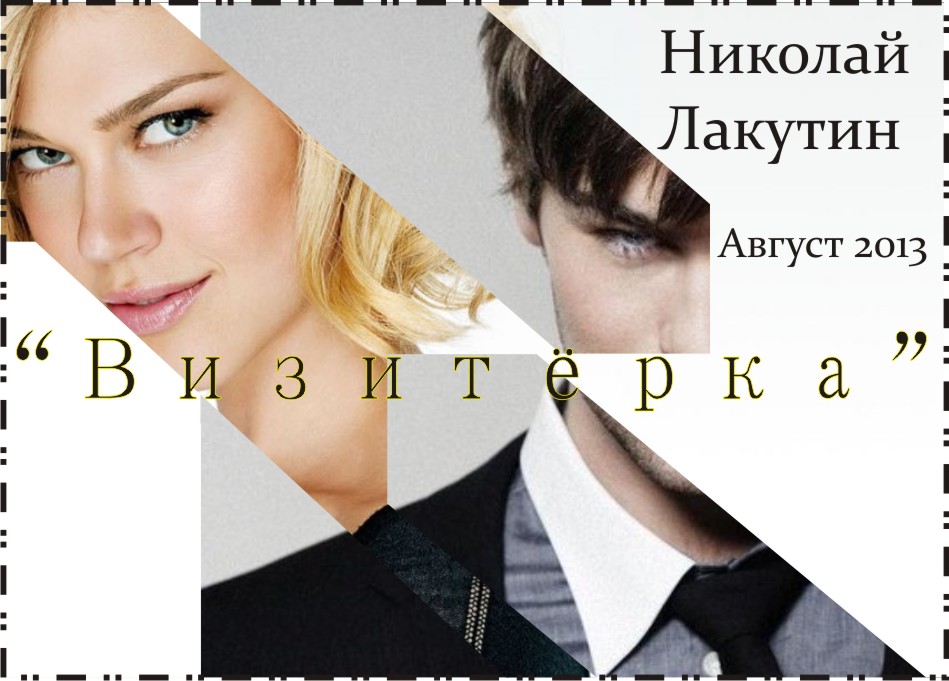 - «Привет» - услышал я, едва открыв скрипучую входную дверь. Передо мной стояла изрядно промокшая девушка с белыми волосами, с которых падали капли на коврик, что у двери. Я уже собрался было спать, принял душ, выключил телевизор и пошёл к кровати, как услышал поздний звонок в дверь.   Девушка подняла голову, и в печальных глазах с потёкшей тушью, я узнал её.***  Это была Юля, девушка с которой я уже давно знаком. Это очень приятная мне девушка, к которой я, признаться, питаю чувства с тех пор как увидел её первый раз, много лет назад. Да и я был ей, в общем-то, не противен, но как-то так судьба нас не свела вместе, поэтому представить Вам её как свою подругу я не могу. Представить как знакомую – тоже, потому как она для меня нечто большее, но и возлюбленной тоже назвать не могу, потому, что зная, очень много её недостатков я бы не хотел иметь себе такую жену. Словом – она, такая родная, близкая и далёкая одновременно, девушка, с которой я вижусь не очень часто, но с большим удовольствием. - «Здравствуй» - ответил я с порога, как только понял, кто передо мной.- «Ты один? Я зайду?»- «Даже если я был бы не один, я бы не закрыл перед тобой дверь, заходи, Юльчик».   Внимательно оглядев ещё раз поникшую мокрую девушку, я быстро сориентировался и предложил:- «Значит так, душ там, полотенце сейчас принесу, мочалку можешь взять мою, прогрейся там хорошенько и не вздумай заболеть, а я пока чайник поставлю, и соберу что-нибудь к столу».  Да, неожиданная, но приятная встреча. Она никогда не звонит, перед тем как наведаться ко мне. Всегда как снег на голову. Но в этом вся она. Наверное, опять неразделённая любовь, что же, будем бодрить, не дадим поникнуть духом старой знакомой. Что там по телевизору… нет, всё не то, вот, радио тихонечко, вот, Юнит, нормально. Подсветочку в зале, чаёк, радиоволна, плюшки…. два кресла напротив друг друга, прекрасная обстановка для душевного разговора. Пока я всё готовил, в ванной скрипнула щеколда и из-за двери высунулась смущающаяся мордашка Юльки.- «Саш, а ты мне не дашь какую-нибудь свою футболку подлиньше, а то мои вещи насквозь…»- «Да, без проблем, сейчас».  Чёрт возьми, какая же она хорошенькая, обнажённая девушка с мокрыми волосами в накинутой свободной мужской майке…. эээээээээээх….. но…. даааа…- «Ну что, какое кресло тебе больше нравится, выбирай…»- «А давай сядем рядом, на диване, дай хоть обниму тебя, тысячу лет не видела… »  Обнявшись, приземлились на диван. Она так крепко обнимала меня неверное впервые, наверное, что-то серьёзное произошло, а может быть, она решилась на наш с ней разговор?- «Ну, рассказывай, какими судьбами?»- «Ой, слушай, даже не хочу об этом, все мужики сволочи, и всё, точка на этом…»- «Ну, так-то да» - на выдохе поддержал я для приличия.- «Нет, ну ты извини, я не имела в виду тебя, ничего личного, хотя личное вообще-то кое-что есть…»- «Да?? Интересно, продолжай…»- «Да ладно, ушло наше время, правда?»Я не знал что говорить. Мне бы сейчас обнять её покрепче, да прильнуть к её губам, но, во-первых, шикарные ноги из-под футболки не дают отвлечься, а во- вторых, ну, мы ведь всё же, как бы друзья…- «Ты по-прежнему один живёшь?» - спросила девушка, оглядев комнату проводя рукой по волосам.- «В основном один» - с ехидной произнёс я – «фен дать?»- «А у тебя есть?»- «Надо поискать…» - и я начал было вставать с дивана, но она одёрнула меня за руку обратно:- «Не надо, расскажи, как живёшь?» - «Ну как, в той же теме работаю, утром уезжаю, вечером приезжаю, в выходные с какой девчонкой в кино схожу, потом к себе приведу, потом…»- «Понятно, в общем, можешь не продолжать» - отпустив мою руку, хмуро сказала ночная гостья.Я откинулся на спинку дивана, с пониманием того что происходит, и спокойно заговорил:- «Ну, ты же понимаешь, что я живой человек, я не могу ждать до скончания века, когда звёзды сойдутся угодным нам способом. Да, мне время от времени необходим секс, мне кажется это нормально, ты ищешь счастья по своему, я по своему, в итоге, я так понимаю, мы оба не у дел».Я замолчал, чтобы не произнести то, к чему случайно подвёл беседу.- «Нуууууууууу…. Продолжай» - игриво сказала Юля.Протянулась неловкая пауза. - «Слушай, а может чего-нибудь покрепче чая?» - предложил я.- «Я бы с удовольствием, но мне алкоголь крышу срывает, мы утром сто процентов проснёмся в одной постели».Протянулась ещё более неловкая пауза, сопровождающаяся беготнёй наших игривых, озорных глаз.- «Перспектива, по-моему, хорошая, ты не находишь?» - спросил игриво я.- «Нахожу, а если нам что-то не понравится?»- «В смысле?»- «Ну, смотри, если бы мы с тобой сегодня только встретились, я бы уже тебя раздела и уложила на кровать, но, утром, скорей всего бы мы расстались и никогда больше не увиделись. А я не хочу с тобой расставаться утром. Ты единственный человек, к которому я могу вот так просто придти ночью и поплакаться о своём, поговорить, отойти».- «Грамотно отшила» - предвидя безнадёжность ситуации, усмехнулся я.Девушка тоже улыбнулась и прильнула ко мне.- «Не обижайся, Саш, ты ведь у меня такой умничка, ты же всё понимаешь».- «Понимаю, но хотеть от этого понимания я меньше ведь не стал».- «Ну, хочешь, я так» - и девушка прогладила рукой по самой упругой части брюк.-  «Нет, спасибо, схожу-ка и я в душ, может отлегнёт…»- «Спинку потереть?»- «Да сиди уже…» - крикнул я, закрываясь в ванной.***Принимая контрастный душ, я всё думал о том, как все-таки поступить: идти напролом и потерять те отношения, которыми так дорожу, или оставить всё как есть и жалеть всё оставшееся время, что не взял того, что судьба мне сама в руки вкладывает. Обстоятельства складываются на редкость соблазнительным образом.Интересно, о чём сейчас думает Юлька?Мысли в голове Юли были не менее противоречивы, чем у её приятеля:«Да, дела… Чего я, в самом деле, пришла? Вроде так, поболтать, развеяться немного, но тут он, весь такой классный, все кто был у меня за последние годы – меркнут, по сравнению с Санькой, так чего же я теряюсь, в самом деле? Дружба, да фиг с ним, один раз живём, сейчас стащу с него полотенце и возьму от жизни всё. Уверена, он хочет меня не меньше чем я его. Пришла тут, что-то рассуждает, скажет странная какая-то.… Но ведь с другой стороны, я в любой, ну или почти любой момент могу найти себе пацана, а друга, такого как он, я себе не факт что найду. Что делать, блиииин….»  - «Так, всё, давай, рассказывай, чего ты тут в моём районе делала в полночь? Ты ведь не ко мне конкретно приехала в поздний час по дождю с паршивым настроением и растёкшейся тушью? Давай, как на духу, что там у тебя стряслось» - взял я ситуацию под контроль, выходя из ванны.- «Да что, разругалась вдрызг с одним имбецилом, из себя ничего не представляет, а ведёт себя как пуп земли, руки распускает, наглеет, хамит.  Просто вывел из себя, я сорвалась, выпотрошила на него весь свой матерный арсенал, он на меня, потом его друзья подключились, тоже давай мне рот затыкать, а когда не получилось, высадили из машины почти напротив твоего дома, и вот я здесь. Ты рад?».- «Очень, ну что, ещё по бокальчику? Или на боковую?»- «Давай, может, посмотрим что-нибудь по телеку, о, поехали в кино? Ты вообще ещё ни разу меня в кино не водил, тебе не стыдно?» - с искрящей надеждой на бессонную ночь спросила Юля.- «Стыдно, но чувство жадности сильней, не жили хорошо, как говорится, нечего и привыкать…» - откликнулся я играючи.- «Нда…»- «Угу…»Куда-то ехать мне уже не хотелось, завтра рано утром ехать на работу, сексуальный запал уже прошёл, на смену которому пришло спокойствие и зевота. - «Ладно, давай сюда подушку, жадюга!» - скомандовала нахмуренная пассия.В ответ последовала подушка в голову, и Юлька скрылась за диваном, мелькнув в воздухе парой стройных ног. Бойня длилась не долго, что может быть лучше тёплого дружеского поколачивания с ехидным лицом, которое то и дело меняет тактику вторжения на оборону.    Рваная простыня, потрёпанная подушка, взъерошенные волосы и сбитое дыхание… кайф.- «Теперь, пожалуй, можно и на боковую» - предложил я.- «Ага» - довольно согласилась Юльча, падая на диван. ***   Утром мы разбрелись каждый по своим делам, пообещав друг другу созвониться на ближайших выходных.… И конечно, не сдержали обещания. Мы вновь окунулись в свои заботы, дела, попытки наладить личную жизнь, и прочую чепуху.   Но иной раз, тоскливым вечером, так приятно осознавать, что у тебя есть такой человек, который тебя волнует и пренебрегает тобой, питает надеждами и сжигает мосты, который вносит в жизнь совершенно иные краски, которые напоминают о том, что ты живёшь. Так приятно держать в душе даже не чувство собственности, а  чувствовать наличие возможности. Это приятное чувство, которое дорогого стоит,  наживается годами, а теряется в одночасье…